SPREADABLE FRESH CHEESE  INGREDIENTS1 litre of milk (3.25%)3 tbsp. of white vinegar or 3 tbsp. of lemon juice 1/4 tsp. of salt (or more, to taste)Cheesecloth, clean cloth or sterile gauze  STEPSBring milk to near boiling point (80 °C). As soon as it starts to boil, add vinegar (or lemon juice) and remove from heat. Let stand for 15 minutes.  Place a colander in a bowl. Make sure the colander does not touch the bottom of the bowl and that there is enough space for the milk to drain.Cover the bottom of the colander with cheesecloth, a clean cloth or sterile gauze and pour the mixture into the colander. Let stand for 30 minutes to remove whey. Transfer the mixture to a bowl, add salt and seasoning as desired.Put back into the cheesecloth and form into a compact ball.Place on a plate and let drain for 2 hours in the refrigerator.Enjoy or store in an airtight container for 1 week in the refrigerator.Boursin-type cheese             INGREDIENTS8 ounces cream cheese, room temperature8 ounces of goat cheese8 ounces butter, room temperature3 tablespoons grated Parmesan cheese  STEPSBeat all ingredients at medium speed until smooth. Add seasoning as desired.Refrigerate.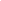 Fresh cheese INGREDIENTS1 litre of milk (3.25%)½ cup of cream (35%)350 g of plain active yogurt1/4 tsp. of salt (or more, to taste)STEPSCombine milk, cream and yogurt.Mix well.Heat the mixture over medium-low heatBring milk to near boiling point (80 to 85°C). Stir constantly so that the milk does not stick.As soon as the first bubbles appear, remove from heat. Let stand for 15 minutes.  Place a colander in a bowl. Make sure the colander does not touch the bottom of the bowl and that there is enough space for the milk to drain.Cover the bottom of the colander with cheesecloth, a clean cloth or sterile gauze and pour the mixture into the colander. Let stand for 30 minutes to remove whey. Transfer the mixture to a bowl, add salt and seasoning as desired.Put back into the cheesecloth and form into a compact ball.Place on a plate and let drain for 2 hours in the refrigerator.Enjoy or store in an airtight container for 1 week in the refrigerator.Seasoning Garlic and chives1 tbsp. chives, chopped2 cloves of garlic, minced1/4 tsp. black pepper, groundGarlic and herbs 11 tbsp. chives, chopped2 cloves of garlic, minced1 tsp. fresh thyme, chopped1 tsp. fresh oregano1/4 tsp. black pepper, groundHerbs 22 cloves of garlic, minced2 tbsp. finely chopped parsley1 tsp. finely chopped dill1 tsp. finely chopped basil½ tsp. finely chopped chives¼ tsp. finely chopped thyme¼ tsp. dried marjoram¼ tsp. black pepper, ground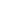 Ricotta type fresh cheese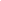 INGREDIENTS3 ½ cups of 3.25% milk½ cup of 35% cream¼ cup white vinegar½ tsp. saltSTEPSPlace a square of cheesecloth in a sieve and place on a bowl. Set aside.In a bowl or glass cup, combine the milk and cream and heat in the microwave for 3 to 4 minutes so that it is hot but not boiling.        (It is possible to make the ricotta in a pot by heating the milk and the cream between 80 °C and 85 °C)Add vinegar and salt and stir to separate the liquid and create a lumpy texture. Let stand without stirring for 20 to 30 minutes.Using a slotted spoon, gently transfer to cheesecloth and let drain for 20 minutes to 2 hours (or overnight), depending on desired texture or use.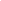 Ricotta type fresh cheeseINGREDIENTS2 litres of 3.25% milk2 cups of buttermilk 1 cup of heavy cream (15% or 35%)SaltSTEPSIn a large saucepan, heat milk, buttermilk and cream over medium heat until a thermometer reads approximately 85°C (185°F). Reduce heat to minimum to maintain temperature between 78°C and 85°C (mixture must not boil or clot will break down). Let stand on the heat, without stirring, until a whitish clot forms on the surface, about 30 minutes. A yellowish whey will form under the clot.Line the inside of a colander with one to three layers of cheesecloth. Pour the curd into the colander and let drain for 30 to 45 minutes. Transfer to a bowl. Add salt to taste, if desired. Mascarpone type fresh cheeseINGREDIENTS2 cups of 35% pasteurized whipping cream1 tbsp. lemon juice
STEPSPour the cream into a heatproof bowl and heat in a double boiler (boiling water) for about 15 minutes until it reaches a temperature of 85°C (190°F).Once the temperature is reached, pour in the lemon juice and stir the mixture with a whisk, keeping it at that temperature (85°C/190°F) for 5 minutes. The cream should thicken (like a custard) and coat the sides of the bowl.Remove the bowl from the water bath and let it cool to room temperature.When the bowl is cold, put it in the refrigerator for 12 hours.After 12 hours, the cream should have thickened even more.Line a colander with 3 layers of cheesecloth and place over a bowl. Pour in the mixture and let it sit for another 12 hours without pressing it.
After 12 hours, the mascarpone is normally ready, but the more the mixture drips and refrigerates, the firmer the mascarpone.Labneh type fresh cheese (Lebanese fresh cheese)INGREDIENTS2 cups of plain yogurt1 pinch of salt
STEPSMix yogurt and saltLine a colander with 3 layers of cheesecloth and place over a bowl. Pour in the mixture and let it sit for 12 hours.To serve, spread the Labneh on a plate, drizzle with olive oil, sprinkle with thyme and serve with pita bread, olives and/or cucumber slices.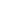 Fresh MozzarellaINGREDIENTS1 ½ tsp. citric acid¼ of a renin tablet (cut one tablet into 4)1 ½ cups of distilled water4 litres of milkSTEPSAdd citric acid to 1 cup of water and mix wellPut the milk in a large potPour the water and citric acid mixture into the milkHeat slowly to reach a temperature of 32°C (90°F) stirring gently just to prevent the milk from sticking to the bottom of the pot.When the temperature is reached, remove the pot from the fireDissolve renin in ¼ cup of cold distilled water.
Add the dissolved renin to the hot milk. Stir for about 30 seconds. (Do not over stir.)Let stand for 20-30 minutes. (The curd is readywhen a knife leaves its mark in it.)Cut the curd into squares of about 2 cm. Make sure the knife touches the bottom of the pot.Return the pot to the heat and bring to 42°C (105°F) while stirring gently.When the temperature is reached, remove from heat and with a slotted spoon remove the curd. Place it in a cheesecloth-lined colander.  Drain well, press to form a solid mass.To shape the mozzarella, use one of the 2 methods below:MicrowaveIn a heatproof bowl, pour the remaining whey and curds and heat at maximum temperature for 1 minute.Pick up the curd and knead it to distribute the heat. CAUTION: the curd will be very hot. Wear heat-resistant gloves or soak your hands in cold water before handling the curd.Repeat heating and kneading steps. Heat for periods of 30 seconds.(If the curd tears, it is too cold). Kneading will make the cheese firmer and shinier.Over-kneading will result in a rubbery cheese.The trick is to use the heat as quickly as possible to get the ball shape.StoveHeat leftover whey to 82°C (185°F).Place a reasonably sized section of curd on a slotted spoon and submerge the curd in the pot for 1 minute.Wear heat-resistant gloves or immerse your hands in cold tap water and then pick up the curd. The curd will be hot. Knead it gently at first.       Repeat the heating and kneading steps.       Heat for 30-second periods.Form the curd into a ball.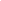 